 CONCURSO DE PINTURA AL AIRE LIBRE“LA CULTURA ROMANA. SU LEGADO” SANTIPONCE 2021   La Delegación de Cultura del Excmo. Ayuntamiento de Santiponce convoca el “CONCURSO DE PINTURA AL AIRE LIBRE”, sujeto a las siguientes bases:1.- Podrán participar todas las personas que lo deseen a partir de 16 años. 2.- Podrán presentar un máximo de 1 obra, siendo la técnica a utilizar completamente libre. Los formatos deberán estar comprendidos entre 41x33 cm y 100x65 cm, ambos inclusive, y serán obras originales sin haber sido premiadas en ningún otro certamen.3.-  La  inscripción al concurso se realizará en la Casa de la Cultura de lunes a viernes de 10 a 14h. teniendo como fecha límite de presentación el viernes de 21 mayo. Se pueden hacer personalmente o por correo electrónico a la siguiente dirección casacultura1mayo@yahoo.com hasta las 00.00h del 21 de mayo, aportando los siguientes datos: nombre, apellidos, teléfono, dirección y correo electrónico. Para realizar este concurso se requiere un mínimo de 10  inscripciones4.-  La celebración tendrá lugar el 22 de mayo, si las condiciones climatológicas lo permiten. Sellaremos y pondremos número al soporte donde se vayan a realizar el trabajo. Hora de inicio del paseo a las 9:00 horas5.- Las obras se recepcionaran entre las 18:00 y las 19:00 se entregarán sin firma, la organización facilitará un resguardo en el momento que se recepcionen.6.- El tema es la cultura romana y su legado en Santiponce.7.- Los miembros del jurado serán elegidos por la Delegación de Cultura del Ayuntamiento de Santiponce, entre personas del mundo del Arte y la Cultura. El fallo será inapelable, pudiendo quedar desiertos los premios.8.- Las obras premiadas con sus respectivos “derechos de autor” pasarán a ser propiedad del Ayuntamiento de Santiponce, reservándose éste todos los derechos sobre las mismas, incluidos los de reproducción, edición y exhibición.9.- Todas las obras serán expuestas al público desde el 24 al 28 de mayo en la Casa de la Cultura “1º de mayo”.10.- La decisión del jurado se comunicará en la entrega de premios que será el  27 de mayo. 11.-  Los premio serán los siguientes: primer premio 500€ y diploma, segundo premio 300€ y diploma  y tercer premio 100€ y diploma.12.- La Delegación de Cultura no se responsabiliza de los desperfectos que puedan sufrir las obras.13.- El/la ganador/a del primer premio tendrá la opción de exponer sus obras en cualquier otro momento del año en la Sala de Exposiciones de la Casa de la Cultura.14.- Las obras no premiadas podrán ser recogidas después de la exposición, en los días y horarios de apertura de la Casa de la Cultura. Aquéllas que no fueran retiradas  pasarán a poder de la organización a partir del 1  de septiembre  de 2021.15.- La Delegación de Cultura se reserva el derecho de hacer modificaciones  y tomar iniciativas no reguladas en las Bases, siempre que contribuyan al mejor desarrollo del Concurso.16.- El hecho de participar implica la total aceptación de todas las disposiciones contenidas en estas bases.INSCRIPCIÓN: CONCURSO DE PINTURA AL AIRE LIBRE “LA CULTURA ROMANA. SU LEGADO”-  SANTIPONCE 2021D/Dª: ___________________________________________________________________________D.N.I.:_________________________________y Domicilio en_______________________________________________________________________C.P.:________________Municipio de______________________________________________________________________Tlf. :  ___________________e_mail:___________________________________________________Fecha y firma: ___________________________-------------------------------------------------------------------------------------------------------------------------RESGUARDO: CONCURSO DE PINTURA AL AIRE LIBRE “LA CULTURA ROMANA. SU LEGADO”-  SANTIPONCE 2021D/Dª: ___________________________________________________________________________D.N.I.:_________________________________y Domicilio en_______________________________________________________________________C.P.:________________Municipio de______________________________________________________________________Tlf. :  ___________________e_mail:___________________________________________________Fecha y firma: ___________________________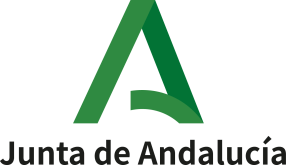 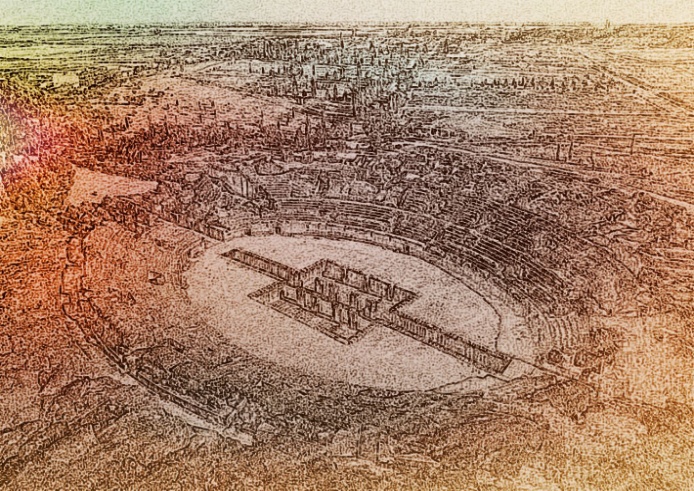 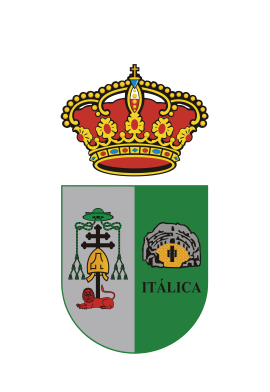 